Договор аренды лесного участка для осуществления рекреационной деятельности  № ________________________________                                                      «__» _____________ 20__ г.          (место заключения договора)                                                                              (дата заключения договора)Департамент городского хозяйства администрации Волгограда, (наименование органа государственной власти или органа местного самоуправления)в лице руководителя                                                        ,(должность, фамилия, имя, отчество (последнее при наличии)действующего на основании Положения о департаменте городского хозяйства администрации Волгограда, утвержденного Решением Волгоградской городской Думы от 22.03.2017 № 55/1587, правоустанавливающий документ (положение, устав) или доверенность, их реквизиты)именуемый в дальнейшем Арендодателем, с одной стороны, и                                                              , (наименование юридического лица или фамилия, имя, отчество (последнее   при наличии) гражданина, в том числе индивидуального предпринимателя)в лице __________________________________________________________________________(фамилия, имя, отчество (последнее при наличии) лица, действующего от имени гражданина,____________________________________________________    _________________________,должность (при наличии), фамилия, имя, отчество (последнее при наличии) лица, действующего от имени юридического лица)действующего на основании _______________________________________________________,(устав, доверенность (при наличии), их реквизиты)именуемый в дальнейшем Арендатором, с другой стороны, заключили настоящий Договор о нижеследующем:I. Предмет Договора1.1. По настоящему Договору Арендодатель, на основании Протокола о результатах аукциона от                     2020 г.  №     (номер и дата протокола о результатах аукциона (в случае заключения  договора без проведения аукциона - номер и дата решения органа государственной власти или органа местного самоуправления, наименование органа) обязуется  предоставить, а Арендатор обязуется принять во временное пользование лесной участок, находящийся в муниципальной собственности,  определенный  в пункте 1.2  настоящего  Договора  (далее - лесной участок).1.2. Лесной участок, предоставляемый по настоящему Договору, имеет следующие характеристики:площадь: 0,258 гаместоположение: Волгоградская область, город Волгоград, Городское лесничество Волгограда(субъект Российской Федерации, муниципальный район, лесничество (лесопарк))Ворошиловское участковое лесничество, лесной квартал 26 лесотаксационный выдел 6участковое лесничество, урочище (при наличии),  номер (номера) лесного квартала, лесотаксационного выдела)кадастровый номер 34:34:030073:99, учетный номер части 34:34:030073:99/2, запись государственной регистрации права № 34-34-01/088/2013-70 от 08.02.2013(кадастровый номер)категория защитности: городские леса;вид разрешенного использования: для осуществления охраны, защиты, воспроизводства лесов.1.3. Арендатору передается лесной участок с целью осуществления рекреационной деятельности.1.4. Границы лесного участка указаны в схеме расположения лесного участка, предусмотренной приложением № 1 к настоящему Договору.Характеристики лесного участка на день заключения настоящего Договора в соответствии с данными государственного лесного реестра приводятся в приложении № 2 к настоящему Договору.II. Арендная плата2.1. Арендная плата по настоящему Договору устанавливается по результатам проведения аукциона на право заключения договора аренды лесного участка, находящегося в муниципальной собственности Волгограда, для осуществления рекреационной деятельности.Арендная плата определяется в соответствии со статьей 73 Лесного кодекса Российской Федерации (Собрание законодательства Российской Федерации, 2006, № 50, ст. 5278; 2015, № 27, ст. 3997; 2016, № 26, ст. 3887) на основе минимального размера арендной платы.Расчет арендной платы приводится в приложении № 3 к настоящему Договору.2.2. Размер арендной платы подлежит изменению в соответствии с коэффициентами к ставкам платы, установленными постановлением Правительства Российской Федерации от 22.05.2007 № 310 «О ставках платы за единицу объема лесных ресурсов и ставках платы за единицу площади лесного участка, находящегося в федеральной собственности» (Собрание законодательства Российской Федерации, 2007, № 23, ст. 2787, № 30, ст. 3935; 2008, № 19, ст. 2195; 2009, № 3, ст. 387, № 10, ст. 1238, № 16, ст. 1946, № 41, ст. 4767, № 46, ст. 5498; 2011, № 10, ст. 1387, № 24, ст. 3502; 2012, № 3, ст. 424, № 8, ст. 1033; 2014, № 6, ст. 589, № 25, ст. 3306; 2017, № 35, ст. 5360) для соответствующего года.2.3. Начисление арендной платы осуществляется со дня государственной регистрации  настоящего Договора 2.4. Арендатор вносит арендную плату в сроки, предусмотренные приложением № 4 к настоящему Договору.Первый платеж должен быть осуществлен в течение 30 дней с даты подписания акта приема-передачи лесного участка.В первый и последний год действия настоящего Договора арендная плата начисляется исходя из фактического количества дней аренды, годового размера арендной платы и количества дней в году.До наступления очередного срока платежа Арендатор имеет право внести сумму, превышающую платеж, установленный приложением № 4 к настоящему Договору. В случае отсутствия задолженности разница между указанными платежами зачисляется Арендодателем в счет будущих платежей Арендатора.III. Взаимодействие сторон3.1. Арендодатель имеет право:а) осуществлять осмотр арендованного лесного участка для оценки соблюдения Арендатором выполнения условий настоящего Договора в части использования лесного участка по назначению в соответствии с законодательством Российской Федерации;б) осуществлять проверки соблюдения Арендатором условий настоящего Договора и проекта освоения лесов.3.2. Арендодатель обязан:а) передать лесной участок Арендатору по акту приема-передачи лесного участка, форма которого предусмотрена приложением № 5 к настоящему Договору, в день заключения настоящего Договора;б) осуществлять на лесном участке в пределах полномочий, определенных статьями 81 - 84 Лесного кодекса Российской Федерации (Собрание законодательства Российской Федерации, 2006, № 50, ст. 5278; 2008, № 52, ст. 6236; 2009, № 11, ст. 1261, № 52, ст. 6441; 2011, № 1, ст. 54,  № 30, ст. 4590; 2012, № 26, ст. 3446; 2013, № 52, ст. 6971, ст. 6980; 2014, № 11, ст. 1092, № 26,     ст. 3377, № 30, ст. 4251; 2015, № 27, ст. 3997, № 29, ст. 4359; 2016, № 1, ст. 75, № 26, ст. 3875,      ст. 3887), мероприятия по ликвидации последствий чрезвычайной ситуации в лесах, возникшей вследствие лесных пожаров;в) уведомить Арендатора о времени и месте проведения проверки соблюдения Арендатором условий настоящего Договора и проекта освоения лесов за 3 дня до проведения проверки;г) уведомить Арендатора об осуществлении мероприятий, предусмотренных частью 1 статьи 53.7 Лесного кодекса Российской Федерации (Собрание законодательства Российской Федерации, 2011, N 1, ст. 54; 2013, № 52, ст. 6961; 2016, № 1, ст. 75), за 3 дня до начала их осуществления;д) принять от Арендатора в день окончания срока действия настоящего Договора лесной участок по акту приема-передачи лесного участка, форма которого предусмотрена приложением № 5 к настоящему Договору, в состоянии, пригодном для ведения лесного хозяйства, с характеристиками лесного участка, установленными проектом освоения лесов на день окончания срока действия настоящего Договора;в случае досрочного прекращения действия настоящего Договора принять от Арендатора лесной участок в день досрочного прекращения действия настоящего Договора по акту приема-передачи лесного участка, форма которого предусмотрена приложением № 5 к настоящему Договору, в состоянии, пригодном для ведения лесного хозяйства;е) представлять Арендатору сведения о поступивших по настоящему Договору платежах в течение 30 дней со дня получения запроса в письменной форме;ж) в порядке, установленном законодательством Российской Федерации, осуществлять федеральный государственный лесной надзор или муниципальный лесной контроль (лесную охрану);з) в случае изменения коэффициентов к ставкам платы, указанных в пункте 2.2 настоящего Договора, производить перерасчет арендной платы и уведомлять Арендатора в письменной форме об изменении размера арендной платы и о сумме, подлежащей уплате, в течение 14 дней со дня изменения размера арендной платы;и) в случае изменения ставок платы, указанных в пункте 2.2 настоящего Договора, производить перерасчет арендной платы и уведомлять Арендатора в письменной форме об изменении размера арендной платы и о сумме, подлежащей уплате, в течение 14 дней со дня изменения размера арендной платы;к) в случае изменения реквизитов для осуществления платежей, предусмотренных настоящим договором, уведомить в письменной форме Арендатора об этом в течение 5 рабочих дней со дня изменения реквизитов;л) предоставлять Арендатору информацию о возможности и местах приобретения районированного посевного и посадочного материала в течение 30 дней со дня получения запроса в письменной форме.3.3. Арендатор имеет право:а) приступить к использованию лесного участка в соответствии с условиями настоящего Договора после заключения настоящего Договора, подписания сторонами акта приема-передачи лесного участка, форма которого предусмотрена приложением № 5 к настоящему Договору, получения положительного заключения муниципальной экспертизы проекта освоения лесов и подачи лесной декларации;б) осуществлять на лесном участке в порядке, установленном законодательством Российской Федерации, создание лесной инфраструктуры;в) осуществлять на лесном участке в порядке, установленном законодательством Российской Федерации, строительство, реконструкцию и эксплуатацию объектов, не связанных с созданием лесной инфраструктуры;г) заключать соглашение об установлении сервитута в отношении лесного участка либо его части при наличии согласия Арендодателя (в письменной форме) на заключение такого соглашения;д) получать информацию от Арендодателя о планируемых рубках лесных насаждений на лесном участке, являющемся предметом настоящего Договора;е) осуществлять рекреационную деятельность в соответствии с лесным планом субъекта Российской Федерации, лесохозяйственным регламентом лесничества (лесопарка) и проектом освоения лесов;ж) получать от Арендодателя информацию о возможности и местах приобретения районированного посевного и посадочного материала.3.4. Арендатор обязан:а) принять лесной участок от Арендодателя по акту приема-передачи лесного участка, форма которого предусмотрена приложением № 5 к настоящему Договору, в день заключения настоящего Договора;после подписания настоящего Договора или изменений к нему в течение 14 дней обратиться с заявлением о государственной регистрации права аренды лесного участка, передаваемого по настоящему Договору, или изменений, вносимых в настоящий Договор, в уполномоченный Правительством Российской Федерации федеральный орган исполнительной власти или его территориальный орган, осуществляющий государственный кадастровый учет и государственную регистрацию прав, и в течение 10 дней со дня подачи указанного заявления известить в письменной форме Арендодателя о подаче таких документов;не позднее 60 дней со дня подписания настоящего Договора передать Арендодателю экземпляр настоящего Договора, копию документа, подтверждающего государственную регистрацию, или уведомление об отказе в государственной регистрации права аренды лесного участка, передаваемого по настоящему Договору;б) использовать лесной участок по назначению в соответствии с законодательством Российской Федерации и настоящим Договором;в) вносить арендную плату в размерах, учитывающих коэффициенты к ставкам платы, установленные постановлением Правительства Российской Федерации от 22.05.2007 № 310 «О ставках платы за единицу объема лесных ресурсов и ставках платы за единицу площади лесного участка, находящегося в федеральной собственности», и сроки, которые установлены настоящим Договором, согласно пунктам 2.1, 2.2 и приложению № 4 к настоящему Договору;г) в течение 6 месяцев со дня заключения настоящего Договора разработать и представить Арендодателю проект освоения лесов для проведения муниципальной экспертизы;не позднее чем за 6 месяцев до окончания срока действия проекта освоения лесов разработать и представить Арендодателю проект освоения лесов на следующий срок для проведения муниципальной экспертизы;д) в порядке, установленном законодательством Российской Федерации, подавать лесную декларацию;е) осуществлять установленный настоящим Договором вид использования лесов в соответствии с законодательством Российской Федерации, проектом освоения лесов и лесной декларацией;ж) соблюдать установленные режимы особо охраняемых природных территорий, особо защитных участков лесов, расположенных в границах арендованного лесного участка, сохранять виды растений и животных, занесенных в Красную книгу Российской Федерации и красную книгу Волгоградской области, а также места их обитания;осуществлять мероприятия по сохранению биоразнообразия (сохранять отдельные ценные деревья в любом ярусе и их группы) в соответствии с лесохозяйственным регламентом лесничества (лесопарка) и проектом освоения лесов;з) сохранять на лесном участке природные ландшафты, объекты животного мира, растительного мира и водные объекты;и) осуществлять меры по предупреждению лесных пожаров в соответствии с законодательством Российской Федерации, проектом освоения лесов и приложением № 6 к настоящему Договору;к) в случае обнаружения лесного пожара на арендованном лесном участке Арендатор немедленно обязан сообщить об этом в специализированную диспетчерскую службу (телефон: 001) и принять все возможные меры по недопущению распространения лесного пожара;л) осуществлять санитарно-оздоровительные мероприятия на переданном в аренду лесном участке в соответствии с законодательством Российской Федерации, проектом освоения лесов и приложением № 6 к настоящему Договору;м) осуществлять мероприятия по воспроизводству лесов на лесном участке в соответствии с законодательством Российской Федерации и проектом освоения лесов;н) осуществлять на лесном участке расчистку квартальных просек и замену квартальных столбов в соответствии с проектом освоения лесов;о) обеспечивать сохранность объектов лесного семеноводства;п) при повреждении или уничтожении по вине Арендатора верхнего плодородного слоя почвы, искусственных или естественных водотоков, рек, ручьев приводить их в состояние, пригодное для использования по назначению, предусмотренному лесохозяйственным регламентом лесничества (лесопарка), восстанавливать объекты лесной инфраструктуры и объекты, не связанные с созданием лесной инфраструктуры, поврежденные по вине Арендатора;р) согласовать с Арендодателем в письменной форме совершение действий, предусмотренных статьей 5 Федерального закона от 04.12.2006 № 201-ФЗ «О введении в действие Лесного кодекса Российской Федерации» (Собрание законодательства Российской Федерации, 2006, № 50, ст. 5279; 2007, № 31, ст. 4014; 2017, № 31, ст. 4829);с) в день окончания срока действия настоящего Договора передать Арендодателю лесной участок по акту приема-передачи лесного участка, форма которого предусмотрена приложением № 5 к настоящему Договору, в состоянии, пригодном для ведения лесного хозяйства, с характеристиками лесного участка, установленными проектом освоения лесов на день окончания срока действия настоящего Договора;в случае досрочного прекращения действия настоящего Договора передать Арендодателю лесной участок в день досрочного прекращения действия настоящего Договора по акту приема-передачи лесного участка, форма которого предусмотрена приложением № 5 к настоящему Договору, в состоянии, пригодном для ведения лесного хозяйства;т) сообщить Арендодателю в письменной форме не позднее чем за 90 дней о намерении расторгнуть настоящий Договор;у) по истечении срока действия настоящего Договора или в случае досрочного прекращения срока действия настоящего Договора освободить лесной участок от объектов недвижимого имущества, обеспечить снос объектов, созданных для освоения лесного участка, и осуществить рекультивацию земель, на которых расположены леса и которые подверглись загрязнению и иному негативному воздействию в соответствии с проектом рекультивации земель и требованиями законодательства Российской Федерации;ф) извещать Арендодателя в письменной форме об изменении банковских реквизитов, места нахождения юридического лица, а также об изменении лица, имеющего право действовать без доверенности от имени Арендатора, в течение 5 рабочих дней со дня таких изменений;х) представлять отчеты, предусмотренные статьями 49, 60, 60.11, 60.16, 66 Лесного кодекса Российской Федерации (Собрание законодательства Российской Федерации, 2006, № 50, ст. 5278; 2016, № 26, ст. 3887).3.5. Арендатор не вправе препятствовать доступу граждан на арендованный лесной участок, а также осуществлению заготовки и сбору находящихся на них пищевых и недревесных лесных ресурсов, за исключением случаев, предусмотренных статьей 11 Лесного кодекса Российской Федерации (Собрание законодательства Российской Федерации, 2006, № 50, ст. 5278; 2009, № 30, ст. 3735; 2008, № 30, ст. 3599). Арендованный лесной участок может быть огорожен, в случаях, предусмотренных Лесным кодексом Российской Федерации.IV. Ответственность сторона) за нарушение Арендатором сроков внесения арендной платы, предусмотренных приложением № 4 к настоящему Договору, - 0,1 процента от суммы просроченного платежа за каждый день просрочки;начисление неустойки производится начиная со дня, следующего за днем истечения срока платежа, и до дня внесения просроченного платежа в полном объеме;б) за нарушение срока разработки и представления Арендодателю проекта освоения лесов для проведения государственной или муниципальной экспертизы, предусмотренного подпунктом «г» пункта 3.4 настоящего Договора, или использование лесного участка без проекта освоения лесов - 50 тыс. рублей (для индивидуального предпринимателя) или 150 тыс. рублей (для юридического лица) за каждый полный календарный месяц просрочки по истечении установленного срока;в) за невыполнение или несвоевременное выполнение работ по очистке мест рубок от порубочных остатков в соответствии с Правилами заготовки древесины и особенностями заготовки древесины в лесничествах, лесопарках, указанных в статье 23 Лесного кодекса Российской Федерации, утвержденными приказом Минприроды России от 13.09.2016 № 474 (зарегистрирован Минюстом России 29.12.2016, регистрационный № 45041) с изменениями, внесенными приказом Минприроды России от 11.01.2017 № 5 (зарегистрирован Минюстом России 30.01.2017, регистрационный № 45468), Правилами ухода за лесами, утвержденными приказом Минприроды России от 22.11.2017 № 626 (зарегистрирован Минюстом России 22.12.2017, регистрационный № 49381), Правилами пожарной безопасности в лесах, утвержденными постановлением Правительства Российской Федерации от 30.06.2007 № 417 (Собрание законодательства Российской Федерации, 2007, № 28, ст. 3432; 2011, № 20, ст. 2820; 2012, № 6, ст. 671, № 46, ст. 6339; 2014, № 16, ст. 1901; 2016, № 35, ст. 5327), Правилами санитарной безопасности в лесах, утвержденными постановлением Правительства Российской Федерации от 20.05.2017 № 607 (Собрание законодательства Российской Федерации, 2017, № 23, ст. 3318), Правилами заготовки и сбора недревесных лесных ресурсов, утвержденными приказом Рослесхоза от 05.12.2011 № 512 (зарегистрирован Минюстом России 16.04.2012, регистрационный № 23850), а также Видами лесосечных работ, порядком и последовательностью их проведения, утвержденными приказом Минприроды России от 27.06.2016 № 367 (зарегистрирован Минюстом России 29.12.2016, регистрационный № 45040), захламление по вине Арендатора просек и прилегающих к лесосекам полос шириной 50 метров - 5-кратная стоимость затрат, необходимых для очистки данной территории по нормативам в области лесного хозяйства, предусмотренным законодательством Российской Федерации, законодательством субъектов Российской Федерации, а при отсутствии таких нормативов - согласно калькуляции Арендодателя;г) за рубку лесных насаждений, предусмотренную проектом освоения лесов, без подачи лесной декларации - 25-кратная стоимость заготовленной древесины, определенная по ставкам платы за единицу объема лесных ресурсов, установленным постановлением Правительства Российской Федерации от 22.05.2007 № 310 «О ставках платы за единицу объема лесных ресурсов и ставках платы за единицу площади лесного участка, находящегося в федеральной собственности»;д) за использование лесного участка без подачи лесной декларации - 20 тыс. рублей (для физического лица или индивидуального предпринимателя) или 70 тыс. рублей (для юридического лица);е) за все количество срубленных или поврежденных до степени прекращения роста деревьев за пределами лесосек на смежных с ними 50-метровых полосах - 10-кратная стоимость срубленных или поврежденных деревьев, определенная по ставкам платы за единицу объема лесных ресурсов, установленным постановлением Правительства Российской Федерации от 22.05.2007 № 310 «О ставках платы за единицу объема лесных ресурсов и ставках платы за единицу площади лесного участка, находящегося в федеральной собственности» для древесины лесных насаждений по первому разряду такс во всех лесотаксовых районах;ж) за хранение (оставление) древесины вдоль лесных дорог с нарушением законодательства Российской Федерации - 2-кратная стоимость оставленной древесины, определенная по ставкам платы за единицу объема лесных ресурсов, установленным постановлением Правительства Российской Федерации от 22.05.2007 № 310 «О ставках платы за единицу объема лесных ресурсов и ставках платы за единицу площади лесного участка, находящегося в федеральной собственности» для древесины лесных насаждений по первому разряду такс во всех лесотаксовых районах;з) за рубку или повреждение семенников и деревьев в семенных куртинах и полосах, за рубку деревьев, не подлежащих рубке при проведении сплошных, выборочных рубок, - 5-кратная стоимость соответствующей срубленной древесины, а также поврежденных семенников и деревьев в семенных куртинах и полосах, определенная по ставкам платы за единицу объема лесных ресурсов, установленным постановлением Правительства Российской Федерации от 22.05.2007 № 310 «О ставках платы за единицу объема лесных ресурсов и ставках платы за единицу площади лесного участка, находящегося в федеральной собственности» для древесины лесных насаждений по первому разряду такс во всех лесотаксовых районах;и) за проведение заготовки и трелевки древесины способами, в результате которых в горных условиях возникла эрозия, - 100 тыс. рублей за каждый гектар эродированной площади, на которой поврежден гумусовый слой почвы;к) за складирование заготовленной древесины в местах, не предусмотренных проектом освоения лесов или технологической картой лесосечных работ, - 3-кратная стоимость складированной древесины, определенная по ставкам платы за единицу объема лесных ресурсов, установленным постановлением Правительства Российской Федерации от 22.05.2007 № 310 «О ставках платы за единицу объема лесных ресурсов и ставках платы за единицу площади лесного участка, находящегося в федеральной собственности» для древесины лесных насаждений по первому разряду такс во всех лесотаксовых районах;л) за оставление не вывезенной в установленный срок (включая предоставленные отсрочки) древесины на лесосеках, в местах производства работ по расчистке площадей под лесные склады, трассы лесовозных дорог, постройки, сооружения - 7-кратная стоимость не вывезенной в срок древесины, определенная по ставкам платы за единицу объема лесных ресурсов, установленным постановлением Правительства Российской Федерации от 22.05.2007 № 310 «О ставках платы за единицу объема лесных ресурсов и ставках платы за единицу площади лесного участка, находящегося в федеральной собственности» для древесины лесных насаждений по первому разряду такс во всех лесотаксовых районах;м) за уничтожение или повреждение квартальных столбов - 5 тыс. рублей;н) за оставление на лесосеках завалов, зависших, срубленных деревьев - 7-кратная стоимость оставленных деревьев, определенная по ставкам платы за единицу объема лесных ресурсов, установленным постановлением Правительства Российской Федерации от 22.05.2007 № 310 «О ставках платы за единицу объема лесных ресурсов и ставках платы за единицу площади лесного участка, находящегося в федеральной собственности» для древесины лесных насаждений по первому разряду такс во всех лесотаксовых районах;о) за невыполнение и несвоевременное выполнение противопожарных мероприятий - 3-кратная стоимость затрат, необходимых для выполнения этих мероприятий по нормативам в области лесного хозяйства, предусмотренным законодательством Российской Федерации, законодательством субъектов Российской Федерации, а при отсутствии таких нормативов - согласно калькуляции Арендодателя;п) за совершение действий, предусмотренных статьей 5 Федерального закона от 04.12.2006 № 201-ФЗ «О введении в действие Лесного кодекса Российской Федерации», без письменного согласования с Арендодателем - годовая арендная плата, предусмотренная настоящим Договором;р) при непредставлении Арендатором в письменной форме сведений об изменении банковских реквизитов, места нахождения юридического лица, а также об изменении лица, имеющего право действовать без доверенности от имени Арендатора, в установленный настоящим Договором срок - 10 тыс. рублей;с) за невыполнение обязательств, установленных подпунктом «у» пункта 3.4 настоящего Договора, - 4-кратная стоимость работ, необходимых для восстановления соответствующей территории по нормативам в области лесного хозяйства, предусмотренным законодательством Российской Федерации, законодательством субъектов Российской Федерации, а при отсутствии таких нормативов - согласно калькуляции Арендодателя.4.3. Уплата неустойки не освобождает Арендатора от выполнения обязательств, предусмотренных настоящим Договором.4.4. В случае несвоевременной передачи лесного участка после истечения срока действия настоящего Договора или несвоевременной передачи лесного участка при досрочном прекращении срока действия настоящего Договора Арендатор уплачивает Арендодателю за все время просрочки возврата лесного участка арендную плату и возмещает убытки, причиненные Арендодателю в случае, когда указанная плата не покрывает причиненные Арендодателю убытки.V. Порядок изменения и расторжения Договора5.1. Все изменения к настоящему Договору оформляются в письменной форме и подписываются сторонами.5.2. Внесение изменений в Договор, заключенный по результатам аукциона, на основании соглашения сторон такого договора или по требованию одной из его сторон не допускается, за исключением случаев изменения целевого назначения или разрешенного использования лесов, существенного изменения параметров использования лесов (возрасты рубок, расчетная лесосека, сроки использования лесов) или существенного изменения обстоятельств, из которых стороны договора аренды лесного участка исходили при его заключении, если такое изменение обстоятельств возникло вследствие природных явлений (лесных пожаров, ветровалов, наводнений и других стихийных бедствий) и стало основанием для внесения изменений в государственный лесной реестр.5.3. При изменении условий настоящего Договора обязательства сторон сохраняются в измененном виде.5.4. Настоящий Договор прекращает действие в случаях, предусмотренных гражданским законодательством Российской Федерации, и случаях, предусмотренных пунктами 5.4, 5.5 настоящего Договора.5.5. Арендодатель вправе отказаться от исполнения настоящего Договора в одностороннем порядке в случае невнесения Арендатором арендной платы 2 и более раз подряд по истечении установленного настоящим Договором срока платежа, а также в случае невыполнения Арендатором либо выполнения Арендатором мероприятий по воспроизводству лесов в объемах, менее предусмотренных проектом освоения лесов, в течение трех лет подряд, уведомив об этом Арендатора в письменной форме за 30 дней до даты расторжения договора.Настоящий Договор прекращает свое действие с даты, указанной в письменном уведомлении. В случае одностороннего отказа Арендодателя от исполнения настоящего Договора он считается расторгнутым.5.6. Арендатор вправе в одностороннем порядке расторгнуть настоящий Договор, известив об этом Арендодателя в письменной форме за 90 дней до предполагаемой даты расторжения, при условии отсутствия недоимки по арендной плате.VI. Срок действия Договора6.1. Срок действия настоящего Договора устанавливается с даты государственной регистрации права аренды лесного участка, передаваемого в соответствии с настоящим Договором, и составляет __________________________.                                       (срок аренды лесного участка, лет или месяцев) VII. Прочие условия7.1. Спорные вопросы, возникающие в ходе исполнения настоящего Договора, или вопросы, не оговоренные в настоящем Договоре, разрешаются путем переговоров. В случае, если согласие путем переговоров не достигнуто, указанные вопросы разрешаются в судебном порядке.Рассмотрение споров в судебном порядке производится по месту нахождения Арендодателя.7.2. Арендатор и Арендодатель несут ответственность за неисполнение или ненадлежащее исполнение своих обязательств по настоящему Договору, если не докажут, что надлежащее исполнение оказалось невозможным вследствие непреодолимой силы.7.3. Настоящий Договор составлен в трех экземплярах, имеющих одинаковую юридическую силу, по одному для каждой из сторон Договора, один для регистрирующего органа.7.4. Приложения к настоящему Договору являются его неотъемлемыми частями.VIII. Реквизиты и подписи сторонПриложение № 1 к договору аренды лесного участка№ ___ от «____»  __________ 2020 г. СХЕМАрасположения и границы лесного участкаВолгоградская область, г. Волгоград, Дзержинский район__________________________________________________________________________(субъект Российской Федерации, муниципальный район)Лесничество (лесопарк), участковое лесничество, урочище (при наличии), номер (номера) лесных кварталов, лесотаксационных выделов: Городское лесничество Волгограда, Ворошиловское участковое лесничество, лесной квартал 26 лесотаксационный выдел 6Масштаб: 1:10 000Кадастровый номер участка и номер учетной записи в государственном лесном реестре и его площадь: 34:34:030073:99, учетный номер части 34:34:030073:99/2, запись государственной регистрации права № 34-34-01/088/2013-70 от 08.02.2013 г., учетная запись в государственном лесном реестре № 7-2010, площадь - 0,258 га 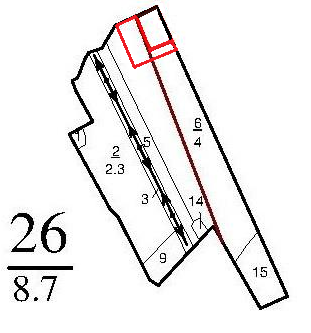 Условные обозначения:       - границы участкаПриложение № 2 к договору аренды лесного участка№ ___ от «____»  __________ 2020 г.ХАРАКТЕРИСТИКИлесного участка Ворошиловского лесничествана ______________________________ 20__ г.(на день заключения дополнительного соглашения)Распределение земель(га)Характеристика насаждений лесного участка3. Средние таксационные показатели насаждений лесных участков4. Объекты лесной инфраструктуры5. Особо защитные участки лесов6. Объекты, не связанные с созданием лесной инфраструктуры7. Права третьих лиц: на лесной участок заключен договор аренды лесного участка                № 6ЛУ/2014 от 28 июля 2014 г. с ООО «М-Форреста» с видом использования: для строительства и эксплуатации гидротехнического сооружения, сроком на 49 лет.Приложение № 3 к договору аренды лесного участка№ ___ от «____»  __________ 2020 г.РАСЧЕТарендной платы по договору аренды лесного участка, заключенного в целях использования лесов для осуществления рекреационной деятельности«__» _____________ 20__ г.Приложение № 4 к договору аренды лесного участка№ ___ от «____»  __________ 2020 г.СРОКИвнесения арендной платы за год (рублей)Приложение № 5 к договору аренды лесного участка№ ___ от «____»  __________ 2020 г.АКТприема-передачи лесного участка, переданного в аренду в целях использования лесов для осуществления рекреационной деятельности_____________________________                                                      «__» _____________ 20__ г.(место)Арендодатель в лице ______________________________________________________(должность, фамилия, имя, отчество (последнее при наличии) и Арендатор в лице ________________________________________________________(фамилия, имя, отчество (последнее при наличии)составили  настоящий акт о том, что на основании договора аренды лесного участка первый передал, а второй принял лесной участок для осуществления рекреационной деятельностилесной участок, имеющий местоположение: Волгоградская область, г. Волгоград, Городское лесничество Волгограда, Ворошиловское участковое лесничество: лесной квартал 26, лесотаксационный выдел 6(субъект Российской Федерации, муниципальный район, лесничество(лесопарк), участковое лесничество, урочище (при наличии), номер(номера) лесных кварталов, лесотаксационных выделов)34:34:030073:99, учетный номер части 34:34:030073:99/2(кадастровый номер)Распределение земель(га)Характеристика насаждений лесного участка3. Средние таксационные показатели насаждений лесных участков4. Объекты лесной инфраструктуры5. Особо защитные участки лесов6. Объекты, не связанные с созданием лесной инфраструктуры7. Права третьих лиц: на лесной участок заключен договор аренды лесного участка                № 6ЛУ/2014 от 28 июля 2014 г. с ООО «М-Форреста» с видом использования: для строительства и эксплуатации гидротехнического сооружения, сроком на 49 лет.Приложение № 6 к договору аренды лесного участка№ ___ от «____»  __________ 2020 г.Объемы и сроки исполнения работпо обеспечению пожарной и санитарной безопасностина арендуемом лесном участкеАрендатор обязуется осуществлять обеспечение пожарной безопасности и санитарной безопасности в лесах на арендуемом участке в объемах, в сроки и в порядке, предусмотренных проектом освоения лесного участка, прошедшим муниципальную экспертизу.Примечание: указанный объем и перечень мероприятий могут быть изменены на основании проекта освоения лесов, прошедшего муниципальную экспертизу и получившего положительное заключение экспертной комиссии.АРЕНДОДАТЕЛЬ:Наименование органа государственной власти или органа местного самоуправленияНаименование органа государственной власти или органа местного самоуправленияМесто нахожденияАдрес для направления почтовой корреспонденцииИННКППОГРНОКТМОБанковские реквизитыБанковские реквизитыБанковские реквизитыБанк получателяр/ск/сБИК__________________м.п.(подпись)АРЕНДАТОР: Наименование юридического лицаНаименование юридического лицаМесто нахожденияАдрес для направления почтовой корреспонденцииИННКППОГРНОКПОБанковские реквизитыБанковские реквизитыБанковские реквизитыБанк получателяр/ск/сБИК__________________м.п. (при наличии)(подпись)ПРЕДСТАВИТЕЛЬ АРЕНДАТОРА ПО ДОВЕРЕННОСТИ:Фамилия, имя, отчество (последнее при наличии)Фамилия, имя, отчество (последнее при наличии)Паспортные данные (серия, номер, дата выдачи и кем выдан паспорт)Доверенность (номер, дата)Адрес регистрацииТелефон__________________м.п. (при наличии)(подпись)АРЕНДАТОР: Фамилия, имя, отчество (последнее при наличии) гражданинаФамилия, имя, отчество (последнее при наличии) гражданинаПаспортные данные (серия, номер, дата выдачи и кем выдан паспорт)Адрес регистрацииАдрес места жительстваИНН (при наличии)ТелефонБанковские реквизиты (при наличии)Банковские реквизиты (при наличии)Банковские реквизиты (при наличии)Банк получателяр/ск/сБИК__________________м.п. (при наличии)(подпись)ПРЕДСТАВИТЕЛЬ АРЕНДАТОРА ПО ДОВЕРЕННОСТИ:Фамилия, имя, отчество (последнее при наличии)Фамилия, имя, отчество (последнее при наличии)Паспортные данные (серия, номер, дата выдачи и кем выдан паспорт)Доверенность (номер, дата)Адрес регистрацииТелефон__________________м.п. (при наличии)(подпись)АрендодательАрендодательАрендодательАрендодательАрендодательАрендодательАрендаторАрендаторАрендаторАрендаторАрендаторАрендатор(фамилия, имя, отчество (последнее при наличии), подпись, печать)(фамилия, имя, отчество (последнее при наличии), подпись, печать)(фамилия, имя, отчество (последнее при наличии), подпись, печать)(фамилия, имя, отчество (последнее при наличии), подпись, печать)(фамилия, имя, отчество (последнее при наличии), подпись, печать)(фамилия, имя, отчество (последнее при наличии), подпись, печать)(фамилия, имя, отчество (последнее при наличии), подпись, печать (последнее при наличии)(фамилия, имя, отчество (последнее при наличии), подпись, печать (последнее при наличии)(фамилия, имя, отчество (последнее при наличии), подпись, печать (последнее при наличии)(фамилия, имя, отчество (последнее при наличии), подпись, печать (последнее при наличии)(фамилия, имя, отчество (последнее при наличии), подпись, печать (последнее при наличии)(фамилия, имя, отчество (последнее при наличии), подпись, печать (последнее при наличии)«»«»(число)(число)(месяц)(год)(число)(число)(месяц)(год)Номера характерных точекXYНомера характерных точекXY15785.47-11,9555767.0580.1625800.4120.8165735.4811.0335764.0637.5175785.47-11.9545780.6773.9АрендодательАрендатор(фамилия, имя, отчество (последнее при наличии), подпись, печать)(фамилия, имя, отчество (последнее при наличии), подпись, печать (последнее при наличии)Общая площадь, всегоВ том числеВ том числеВ том числеВ том числеВ том числеВ том числеВ том числеВ том числеВ том числеВ том числеОбщая площадь, всеголесные землилесные землилесные землилесные землилесные землинелесные землинелесные землинелесные землинелесные землинелесные землиОбщая площадь, всегозанятые лесными насаждениямилесные культурылесные питомники, плантацииНе занятые лесными насаждениямиитогодорогипросекиболотадругиеитого12345678910110,2580,258---0,258-----Целевое назначение лесовЛесничествоУчастковое лесничество/урочище (при наличии)Лесной кварталХозяйство, преобладающая породаПлощадь (га)/запас древесины (куб. м)В том числе по группам возраста древостоя (га/ куб. м)В том числе по группам возраста древостоя (га/ куб. м)В том числе по группам возраста древостоя (га/ куб. м)В том числе по группам возраста древостоя (га/ куб. м)Целевое назначение лесовЛесничествоУчастковое лесничество/урочище (при наличии)Лесной кварталХозяйство, преобладающая породаПлощадь (га)/запас древесины (куб. м)молоднякисредневозрастныеприспевающиеспелые и перестойные12345678910Защитные лесаГородскоеВорошиловскоекв. 26 в. 6Твердолиственное/Клен ясенелистный0,258/2,6-0,258/2,6--Целевое назначение лесовЛесной квартал/Лесотаксационный выделХозяйство, преобладающая породаСостав насажденийВозраст насажденийБонитет насажденийПолнота древостоевСредний запас древесины (куб. м/га)Средний запас древесины (куб. м/га)Средний запас древесины (куб. м/га)Средний запас древесины (куб. м/га)Целевое назначение лесовЛесной квартал/Лесотаксационный выделХозяйство, преобладающая породаСостав насажденийВозраст насажденийБонитет насажденийПолнота древостоевмолоднякисредневозрастныеприспевающиеспелые и перестойные1234567891011Защитные лесакв. 26 в. 6Твердолиственное/Клен ясенелистный7КЛЯ2А1ВМ25---10--№ п/пЛесничествоУчастковое лесничество/урочище (при наличии)Лесной кварталЛесотакционный выделНаименование объектаЕдиница измеренияОбъем12345678--------№ п/пЛесничествоУчастковое лесничество/урочище (при наличии)Лесной кварталЛесотакционный выделНазначениеПлощадь (га)1234567-------№ п/пЛесничествоУчастковое лесничество/ урочище (при наличии)Лесной квартал,лесотаксационный выделНаименование объектаЕдиница измеренияОбъем1234567-------АрендодательАрендатор(фамилия, имя, отчество (последнее при наличии), подпись, печать)(фамилия, имя, отчество (последнее при наличии), подпись, печать (последнее при наличии)АрендодательАрендатор(фамилия, имя, отчество (последнее при наличии), подпись, печать)(фамилия, имя, отчество (последнее при наличии), подпись, печать (последнее при наличии)№ п/пКалендарный план Арендная плата, установленная по договору аренды лесного участка, всегоВ том числеВ том числеВ том числе№ п/пКалендарный план Арендная плата, установленная по договору аренды лесного участка, всегов местный бюджетв бюджет субъекта Российской Федерациив федеральный бюджетП12345115.01215.02315.03415.04515.05615.06715.07815.08915.091015.101115.111215.12Итого (за год)АрендодательАрендатор(фамилия, имя, отчество (последнее при наличии), подпись, печать)(фамилия, имя, отчество (последнее при наличии), подпись, печать (последнее при наличии)Общая площадь, всегоВ том числеВ том числеВ том числеВ том числеВ том числеВ том числеВ том числеВ том числеВ том числеВ том числеОбщая площадь, всеголесные землилесные землилесные землилесные землилесные землинелесные землинелесные землинелесные землинелесные землинелесные землиОбщая площадь, всегозанятые лесными насаждениямилесные культурылесные питомники, плантацииНе занятые лесными насаждениямиитогодорогипросекиболотадругиеитого12345678910110,2580,258---0,258-----Целевое назначение лесовЛесничествоУчастковое лесничество/урочище (при наличии)Лесной кварталХозяйство, преобладающая породаПлощадь (га)/запас древесины (куб. м)В том числе по группам возраста древостоя (га/ куб. м)В том числе по группам возраста древостоя (га/ куб. м)В том числе по группам возраста древостоя (га/ куб. м)В том числе по группам возраста древостоя (га/ куб. м)Целевое назначение лесовЛесничествоУчастковое лесничество/урочище (при наличии)Лесной кварталХозяйство, преобладающая породаПлощадь (га)/запас древесины (куб. м)молоднякисредневозрастныеприспевающиеспелые и перестойные12345678910Защитные лесаГородскоеВорошиловскоекв. 26 в. 6Твердолиственное/Клен ясенелистный0,258/2,6-0,258/2,6--Целевое назначение лесовЛесной квартал/Лесотаксационный выделХозяйство, преобладающая породаСостав насажденийВозраст насажденийБонитет насажденийПолнота древостоевСредний запас древесины (куб. м/га)Средний запас древесины (куб. м/га)Средний запас древесины (куб. м/га)Средний запас древесины (куб. м/га)Целевое назначение лесовЛесной квартал/Лесотаксационный выделХозяйство, преобладающая породаСостав насажденийВозраст насажденийБонитет насажденийПолнота древостоевмолоднякисредневозрастныеприспевающиеспелые и перестойные1234567891011Защитные лесакв. 26 в. 6Твердолиственное/Клен ясенелистный7КЛЯ2А1ВМ25---10--№ п/пЛесничествоУчастковое лесничество/урочище (при наличии)Лесной кварталЛесотакционный выделНаименование объектаЕдиница измеренияОбъем12345678--------№ п/пЛесничествоУчастковое лесничество/урочище (при наличии)Лесной кварталЛесотакционный выделНазначениеПлощадь (га)1234567-------№ п/пЛесничествоУчастковое лесничество/ урочище (при наличии)Лесной квартал,лесотаксационный выделНаименование объектаЕдиница измеренияОбъем1234567-------АрендодательАрендатор(фамилия, имя, отчество (последнее при наличии), подпись, печать)(фамилия, имя, отчество (последнее при наличии), подпись, печать (последнее при наличии)Целевое назначение лесовВиды мероприятийЕдиница измеренияСреднегодовой объемСреднегодовой объемСреднегодовой объемСрок исполненияОбеспечение пожарной безопасности в лесахОбеспечение пожарной безопасности в лесахОбеспечение пожарной безопасности в лесахОбеспечение пожарной безопасности в лесахОбеспечение пожарной безопасности в лесахОбеспечение пожарной безопасности в лесахОбеспечение пожарной безопасности в лесахЗащитные лесаУстановка аншлагана противопожарную тематикушт.111В течение месяца после заключения договораЗащитные лесаПоддержание в исправном состоянии аншлага на противопожарную тематикушт.111В течение периода арендыОбеспечение санитарной безопасности в лесахОбеспечение санитарной безопасности в лесахОбеспечение санитарной безопасности в лесахОбеспечение санитарной безопасности в лесахОбеспечение санитарной безопасности в лесахОбеспечение санитарной безопасности в лесахОбеспечение санитарной безопасности в лесахЗащитные лесаРегулярная уборка территориим. куб.м. куб.по фактуВ течение периода арендыВ течение периода аренды	АрендодательАрендатор(фамилия, имя, отчество (последнее при наличии), подпись, печать)(фамилия, имя, отчество (последнее при наличии), подпись, печать (последнее при наличии)